Travail à faire	Comparez ces 2 CV, indiquez lequel vous préférez et justifiez votre choix.Réflexion 1 : Évaluer des CV (Curriculum vitae)Réflexion 1 : Évaluer des CV (Curriculum vitae)Réflexion 1 : Évaluer des CV (Curriculum vitae)Réflexion 1 : Évaluer des CV (Curriculum vitae)Durée : 10’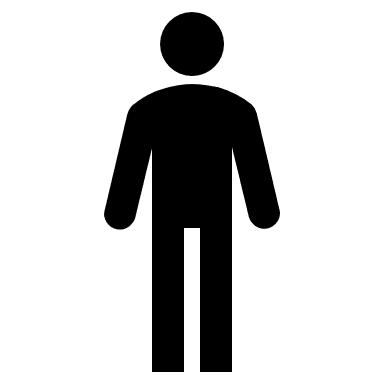 SourceCV1CV2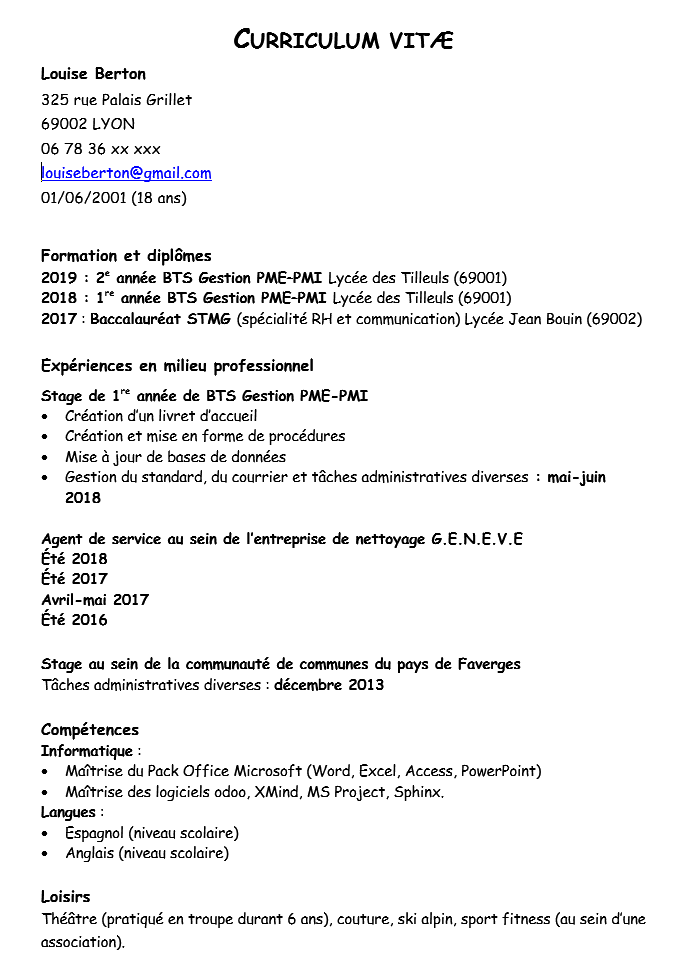 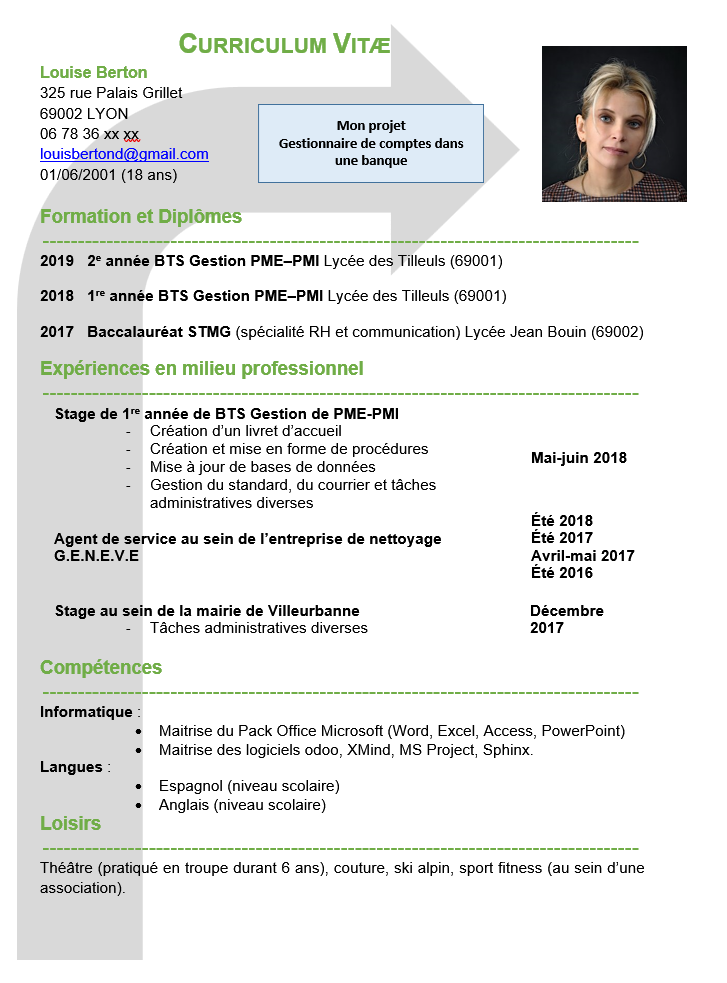 Tableau de comparaison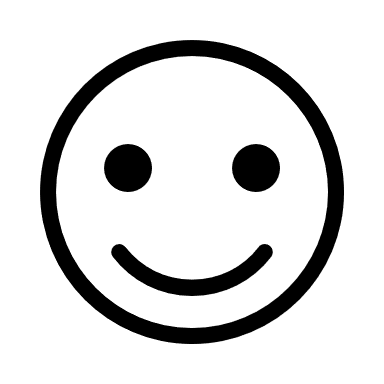 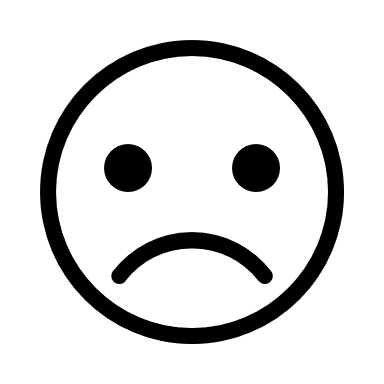 CV PréféréCV1CV2